Brian Hirsch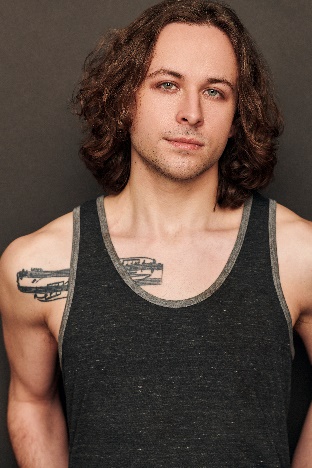 Brianhirsch43@gmail.com    Brianhirschactor.com        Range: G2 – Db5   Hair: Brown Eyes: Blue Height: 5’8’’REGIONAL THEATRE:NEWSIES                                                    Jack Kelly	           Weathervane Playhouse, Akron, OhioGODSPELL                                                   George	 Porthouse TheatreALTAR BOYZ	Swing (Matt, Mark, Luke, Abe)	 Porthouse TheatreWORKSHOPS/TRAININGKent State University, BFA Theatre LINK Class 1LINK Class 4Private voice study; Classical (9 years), Jazz (4 years)Dance (proficient in); Ballet, Jazz, Modern, Hip-Hop, TapSKILLS:Guitar, Piano, Cross Country, Intermediate Japanese, Painting/Drawing, Driver’s License, can grow full    beardHEATHERS HAIRSPRAY CINDERELLA LAST 5 YEARSEDUCATIONAL THEATRE:J.D.Link Larkin Prince Charming            Jamie  Western Reserve Playhouse Weathervane Playhouse, Akron, Ohio Weathervane Playhouse, Akron, Ohio     Avenue ArtsHAIRClaude                  Kent State University35MMMan 1                  Kent State UniversityANY RESEMBLANCE Stanley Curson                  Kent State UniversityCHAINING ZERO          Mike                  Kent State UniversityGHOSTSam Wheat                               ASA	        Cabarets:54 Sings Teen Angst (Jan ’23)FILM:APNEA          Lead                  Nick Romito, dir.